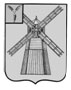 АДМИНИСТРАЦИЯ ПИТЕРСКОГО МУНИЦИПАЛЬНОГО РАЙОНА САРАТОВСКОЙ ОБЛАСТИП О С Т А Н О В Л Е Н И Еот 13 октября 2023 года №464с. ПитеркаО внесении изменений в постановление администрации Питерского муниципального района 
от 23 апреля 2020 года №90На основании постановления администрации Питерского муниципального района от 13 октября 2023 года №459 «Об индексации (увеличении) должностных окладов (окладов) работников муниципальных учреждений Питерского муниципального района, в 2023 году», руководствуясь Уставом Питерского муниципального района Саратовской области, администрации муниципального районаПОСТАНОВЛЯЕТ:1. Внести в Положение по оплате труда работников муниципального казенного учреждения «Единая дежурно-диспетчерская служба Питерского муниципального района Саратовской области», утвержденное постановлением администрации муниципального района от 23 апреля 2020 года №90 (с изменениями от 19 ноября 2020 года №304, от 21 декабря 2021 года №418, от 28 октября 2022 года №423), следующие изменения:1.1. Изложить Приложение №1 к Положению в новой редакции согласно приложению.2. Настоящее постановление вступает в силу с момента опубликования, подлежит размещению на официальном сайте администрации муниципального района в информационно-телекоммуникационной сети «Интернет» по адресу: http://питерка.рф и распространяется на правоотношения, возникшие с 1 октября 2023 года.3. Контроль за исполнением настоящего постановления возложить на заместителя главы администрации муниципального района по экономике, управлению имуществом и закупкам.Глава муниципального района					     Д.Н. Живайкин«Приложение №1 к Положению об оплате труда работников муниципального казенного учреждения «Единая дежурно-диспетчерская служба Питерского муниципального района Саратовской области»Размеры окладов работников муниципального казенного учреждения «Единая дежурно-диспетчерская служба Питерского муниципального района Саратовской области»ВЕРНО: Руководитель аппарата               администрации муниципального района                      А.А. СтрогановПриложение к постановлению администрации муниципального района от 13 октября 2023 года №464№п/пНаименование должностиМесячные должностные оклады (руб.)1.Руководитель 7 8522.Старший диспетчер6 2153.Диспетчер5 9454.Оператор диспетчерской службы5 812»